ГЛАВА  ГОРОДА  ЭЛИСТЫПОСТАНОВЛЕНИЕВ соответствии с Градостроительным кодексом Российской Федерации, статьей 28 Федерального закона от 6 октября 2003 года  № 131-ФЗ «Об общих принципах организации местного самоуправления в Российской Федерации», Положением о публичных слушаниях в городе Элисте, утвержденным решением Элистинского городского Собрания от 31 августа 2006 года № 4,постановляю:Провести 24 июня 2022 года в 15.00 часов собрание участников публичных слушаний по прилагаемому проекту решения Элистинского городского Собрания «О внесении изменений в Генеральный план города Элисты» по вопросам:1) включения в зону индивидуальной жилой застройки (до 3 эт.), с исключением из зоны улично-дорожной сети, земельного участка с кадастровым номером 08:14:030201:235 площадью 600 кв.м., расположенного по адресу: Республика Калмыкия, город Элиста, ул. Звездная, № 57 «А»;2) включения в зону индивидуальной жилой застройки (до 3 эт.), с исключением из зоны улично-дорожной сети, земельного участка с кадастровым номером 08:14:030702:757 площадью 600 кв.м., расположенного по адресу: Республика Калмыкия, город Элиста, ул. Звездная, № 5; 3) включения в зону индивидуальной жилой застройки (до 3 эт.), с исключением зоны улично-дорожной сети и зоны малоэтажной высокоплотной жилой застройки (до 3 эт.), земельного участка с кадастровым номером 08:14:030342:27 площадью 597 кв.м., расположенного по адресу: Республика Калмыкия, город Элиста, ул. Автомобилистов, № 36; 4) включения в зону многоэтажной жилой застройки, с исключением из зоны улично-дорожной сети, земельного участка с кадастровым номером 08:14:030644:608 площадью 600 кв.м., расположенного по адресу: Республика Калмыкия, город Элиста, ул. Ю. Клыкова, № 116 «А»;5) включения в зону среднеэтажной жилой застройки (от 3 до 5 эт.), с исключением из зоны малоэтажной высокоплотной жилой застройки (до 3-х эт.) и зоны улично-дорожной сети, земельного участка с кадастровым номером 08:14:030661:3, площадью 6349 кв.м., расположенного по адресному ориентиру: Республика Калмыкия, город Элиста, 9 микрорайон, №142 «А»;6) включения в зону объектов здравоохранения и социального обеспечения, с исключением из зоны зеленых насаждений, земельного участка площадью 82757 кв.м., расположенного по адресному ориентиру: Республика Калмыкия, город Элиста, 700 м. юго-западнее от «Противочумной станции»; 7) включения в зону индивидуальной жилой застройки (до 3 эт.), с исключением из зоны улично-дорожной сети города и зоны подцентров малоэтажной жилой застройки, земельного участка с кадастровым номером 08:14:030427:1287 площадью 520 кв.м., расположенного по адресу: Республика Калмыкия, город Элиста, улица им. Шарапова М.С., № 52; 8) включения в зону индивидуальной жилой застройки (до 3 эт.), с исключением из зоны улично-дорожной сети, земельного участка с кадастровым номером 08:14:030209:81 площадью 600 кв.м., расположенного по адресу: Республика Калмыкия, город Элиста, 31 проезд, № 12;9) включения в зону индивидуальной жилой застройки (до 3 эт.), с исключением из зоны улично-дорожной сети, земельного участка с кадастровым номером 08:14:031103:10324 площадью 500 кв.м., расположенного по адресному ориентиру: Республика Калмыкия, город Элиста, Северо-Западный район, садоводческое товарищество "Инвалид"; 10) включения в зону индивидуальной жилой застройки (до 3 эт.), с исключением из зоны зеленых насаждений и зоны улично-дорожной сети, земельного участка с кадастровым номером 08:14:030302:336 площадью 600 кв.м., расположенного по адресу: Республика Калмыкия, город Элиста, переулок Сиреневый, № 10; 11) включения в зону индивидуальной жилой застройки (до 3 эт.), с исключением из зоны многоэтажной жилой застройки (5 эт. и выше), земельного участка площадью 585 кв.м., расположенного по адресному ориентиру: Республика Калмыкия, город Элиста, улица им. В. Манджиева, севернее № 23; 12) включения в зону торговых и коммерческих объектов, с исключением из зоны зеленых насаждений, земельного участка с кадастровым номером 08:14:030652:3035 площадью 100 кв.м., расположенного по адресному ориентиру: Республика Калмыкия, город Элиста, ул. им. Сухэ-Батора, юго-западнее д. 25; 13) включения в зону индивидуальной жилой застройки (до 3 эт.), с исключением из зоны улично-дорожной сети, земельного участка с кадастровым номером 08:14:030640:1145 площадью 380 кв.м., расположенного по адресу: Республика Калмыкия, город Элиста, проезд Лермонтова, №6.2. Возложить подготовку и проведение собрания участников публичных слушаний по указанным вопросам на Комиссию по подготовке Правил землепользования и застройки города Элисты.3. Поручить Комиссии по подготовке Правил землепользования и застройки города Элисты:подготовку и опубликование оповещения о начале публичных слушаний в газете «Элистинская панорама» и размещение оповещения на официальном сайте и информационных стендах Администрации города Элисты;проведение экспозиции;проведение собрания участников публичных слушаний;подготовку и оформление протокола публичных слушаний;подготовку и опубликование заключения о результатах публичных слушаний.4. На весь период проведения публичных слушаний организовать экспозицию по вопросам, указанным в настоящем постановлении, в здании Администрации города Элисты, расположенном по адресу: город Элиста, ул. Ленина, 249, 1 этаж, с 9.00 часов до 18.00 часов.5. Назначить председательствующим на собрании участников публичных слушаний Первого заместителя Главы Администрации города Элисты Шурунгова К.А.6. Определить, что письменные извещения о желании участвовать в слушаниях и предложения по вопросу слушаний от жителей города Элисты направляются на имя Первого заместителя Главы Администрации города Элисты Шурунгова К.А. и будут приниматься отделом архитектуры и градостроительства Администрации города Элисты по адресу: город Элиста, ул. им. Номто Очирова, д. 4, каб. 212 со дня публикации настоящего постановления в газете «Элистинская панорама» по 18 июня 2022 года в рабочие дни с 9.00 часов до 18.00 часов (перерыв с 13.00 часов до 14.00 часов).7. Информацию о месте проведения собрания участников публичных слушаний опубликовать в газете «Элистинская панорама» не позднее 20 июня 2022 года. 8. Опубликовать настоящее постановление в газете «Элистинская панорама» и разместить на официальном сайте Администрации города Элисты в сети «Интернет» не позднее 9 июня 2022 года.9. Контроль за исполнением настоящего постановления возложить на Первого заместителя Главы Администрации города Элисты Шурунгова К.А.Глава города Элисты                                                                            Н. ОрзаевРоссийская ФедерацияРеспублика КалмыкияЭлистинское городское Собраниешестого созываРЕШЕНИЕ № ___В соответствии с Федеральным законом от 6 октября 2003 года           № 131-ФЗ «Об общих принципах организации местного самоуправления в Российской Федерации», Градостроительным кодексом Российской Федерации, с учетом протокола публичных слушаний и заключения Комиссии по подготовке Правил землепользования и застройки города Элисты о результатах публичных слушаний, предложения Администрации города Элисты (постановления Администрации города Элисты), руководствуясь статьей 20 Устава города Элисты,Элистинское городское Собрание решило:1. Внести в карту планируемого размещения объектов (схему проектируемого состояния территории) Генерального плана города Элисты, утвержденного решением Элистинского городского Собрания от 1 июля 2010 года № 1 (с изменениями), следующие изменения:1) включить в зону индивидуальной жилой застройки (до 3 эт.), исключив из зоны улично-дорожной сети, земельный участок с кадастровым номером 08:14:030201:235 площадью 600 кв.м., расположенный по адресу: Республика Калмыкия, город Элиста, ул. Звездная, № 57 «А», согласно схеме № 1 Приложения к настоящему решению;2) включить в зону индивидуальной жилой застройки (до 3 эт.), исключив из зоны улично-дорожной сети, земельный участок с кадастровым номером 08:14:030702:757 площадью 600 кв.м., расположенный по адресу: Республика Калмыкия, город Элиста, ул. Звездная, № 5, согласно схеме № 2 Приложения к настоящему решению; 3) включить в зону индивидуальной жилой застройки (до 3 эт.), исключив зоны улично-дорожной сети и зоны малоэтажной высокоплотной жилой застройки (до 3 эт.), земельный участок с кадастровым номером 08:14:030342:27 площадью 597 кв.м., расположенный по адресу: Республика Калмыкия, город Элиста, ул. Автомобилистов, № 36, согласно схеме № 3 Приложения к настоящему решению;4) включить в зону многоэтажной жилой застройки, исключив из зоны улично-дорожной сети, земельный участок с кадастровым номером 08:14:030644:608 площадью 600 кв.м., ррасположенный по адресу: Республика Калмыкия, город Элиста, ул. Ю. Клыкова, № 116 «А», согласно схеме № 4 Приложения к настоящему решению;5) включить в зону среднеэтажной жилой застройки (от 3 до 5 эт.), исключив из зоны малоэтажной высокоплотной жилой застройки (до 3-х эт.) и зоны улично-дорожной сети, земельный участок с кадастровым номером 08:14:030661:3, площадью 6349 кв.м., расположенный по адресному ориентиру: Республика Калмыкия, город Элиста, 9 микрорайон, №142 «А», согласно схеме № 5 Приложения к настоящему решению;6) включить в зону объектов здравоохранения и социального обеспечения, исключив из зоны зеленых насаждений, земельный участок площадью 82757 кв.м., расположенный по адресному ориентиру: Республика Калмыкия, город Элиста, 700 м. юго-западнее от «Противочумной станции», согласно схеме № 6 Приложения к настоящему решению; 7) включить в зону индивидуальной жилой застройки (до 3 эт.), исключив из зоны улично-дорожной сети города и зоны подцентров малоэтажной жилой застройки, земельный участок с кадастровым номером 08:14:030427:1287 площадью 520 кв.м., расположенный по адресу: Республика Калмыкия, город Элиста, улица им. Шарапова М.С., № 52, согласно схеме № 7 Приложения к настоящему решению; 8) включить в зону индивидуальной жилой застройки (до 3 эт.), исключив из зоны улично-дорожной сети, земельный участок с кадастровым номером 08:14:030209:81 площадью 600 кв.м., расположенный по адресу: Республика Калмыкия, город Элиста, 31 проезд, № 12, согласно схеме № 8 Приложения к настоящему решению;9) включить в зону индивидуальной жилой застройки (до 3 эт.), исключив из зоны улично-дорожной сети, земельный участок с кадастровым номером 08:14:031103:10324 площадью 500 кв.м., расположенный по адресному ориентиру: Республика Калмыкия, город Элиста, Северо-Западный район, садоводческое товарищество "Инвалид", согласно схеме № 9 Приложения к настоящему решению; 10) включить в зону индивидуальной жилой застройки (до 3 эт.), исключив из зоны зеленых насаждений и зоны улично-дорожной сети, земельный участок с кадастровым номером 08:14:030302:336 площадью 600 кв.м., расположенный по адресу: Республика Калмыкия, город Элиста, переулок Сиреневый, № 10, согласно схеме № 10 Приложения к настоящему решению; 11) включить в зону индивидуальной жилой застройки (до 3 эт.), исключив из зоны многоэтажной жилой застройки (5 эт. и выше), земельный участок площадью 585 кв.м., расположенный по адресному ориентиру: Республика Калмыкия, город Элиста, улица им. В. Манджиева, севернее № 23, согласно схеме № 11 Приложения к настоящему решению; 12) включить в зону торговых и коммерческих объектов, исключив из зоны зеленых насаждений, земельный участок с кадастровым номером 08:14:030652:3035 площадью 100 кв.м., расположенный по адресному ориентиру: Республика Калмыкия, город Элиста, ул. им. Сухэ-Батора, юго-западнее д. 25, согласно схеме № 12 Приложения к настоящему решению; 13) включить в зону индивидуальной жилой застройки (до 3 эт.), исключив из зоны улично-дорожной сети, земельный участок с кадастровым номером 08:14:030640:1145 площадью 380 кв.м., расположенный по адресу: Республика Калмыкия, город Элиста, проезд Лермонтова, №6, согласно схеме № 13 Приложения к настоящему решению.2. Администрации города Элисты разместить настоящее решение на официальном сайте Администрации города Элисты.3. Настоящее решение вступает в силу со дня его официального опубликования в газете «Элистинская панорама».Глава города Элисты –Председатель Элистинского городского Собрания                        						   Н. ОрзаевПриложениек решению Элистинского городского Собранияот «___» ____ 2022 года №__Схема № 1Выкопировка из схемы проектируемого состояния территории (проектный план)Генерального плана города Элисты, утвержденного решениемЭлистинского городского Собрания от 01.07.2010 № 1Схема № 2Выкопировка из схемы проектируемого состояния территории (проектный план)Генерального плана города Элисты, утвержденного решениемЭлистинского городского Собрания от 01.07.2010 № 1Схема № 3Выкопировка из схемы проектируемого состояния территории (проектный план)Генерального плана города Элисты, утвержденного решениемЭлистинского городского Собрания от 01.07.2010 № 1Схема № 4Выкопировка из схемы проектируемого состояния территории (проектный план)Генерального плана города Элисты, утвержденного решениемЭлистинского городского Собрания от 01.07.2010 № 1Схема № 5Выкопировка из схемы проектируемого состояния территории (проектный план)Генерального плана города Элисты, утвержденного решениемЭлистинского городского Собрания от 01.07.2010 № 1Схема № 6Выкопировка из схемы проектируемого состояния территории (проектный план)Генерального плана города Элисты, утвержденного решениемЭлистинского городского Собрания от 01.07.2010 № 1Схема № 7Выкопировка из схемы проектируемого состояния территории (проектный план)Генерального плана города Элисты, утвержденного решениемЭлистинского городского Собрания от 01.07.2010 № 1Схема № 8Выкопировка из схемы проектируемого состояния территории (проектный план)Генерального плана города Элисты, утвержденного решениемЭлистинского городского Собрания от 01.07.2010 № 1Схема № 9Выкопировка из схемы проектируемого состояния территории (проектный план)Генерального плана города Элисты, утвержденного решениемЭлистинского городского Собрания от 01.07.2010 № 1Схема № 10Выкопировка из схемы проектируемого состояния территории (проектный план)Генерального плана города Элисты, утвержденного решениемЭлистинского городского Собрания от 01.07.2010 № 1Схема № 11Выкопировка из схемы проектируемого состояния территории (проектный план)Генерального плана города Элисты, утвержденного решениемЭлистинского городского Собрания от 01.07.2010 № 1Схема № 12Выкопировка из схемы проектируемого состояния территории (проектный план)Генерального плана города Элисты, утвержденного решениемЭлистинского городского Собрания от 01.07.2010 № 1Схема № 13Выкопировка из схемы проектируемого состояния территории (проектный план)Генерального плана города Элисты, утвержденного решениемЭлистинского городского Собрания от 01.07.2010 № 13 июня 2022 года№ 63г. ЭлистаО проведении публичных слушанийО проведении публичных слушанийПриложение к постановлению Главы города Элистыот 3 июня 2022 года № 63«__» _____2022 года«__» _____2022 годазаседание № ___заседание № ___г. ЭлистаО внесении изменений в Генеральный план города ЭлистыО внесении изменений в Генеральный план города ЭлистыГП:Изменение в ГП:ГП: 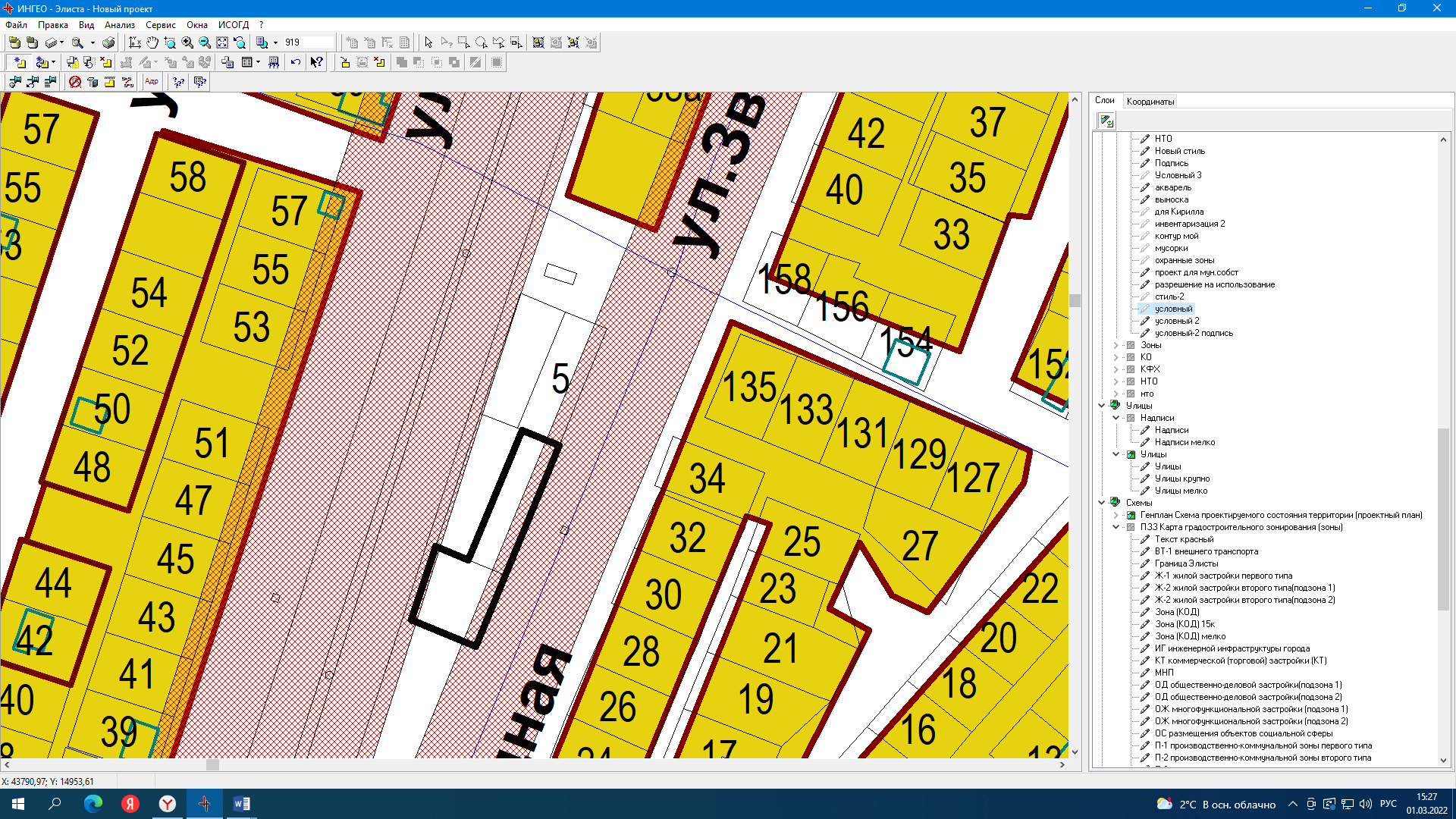 Изменение в ГП: 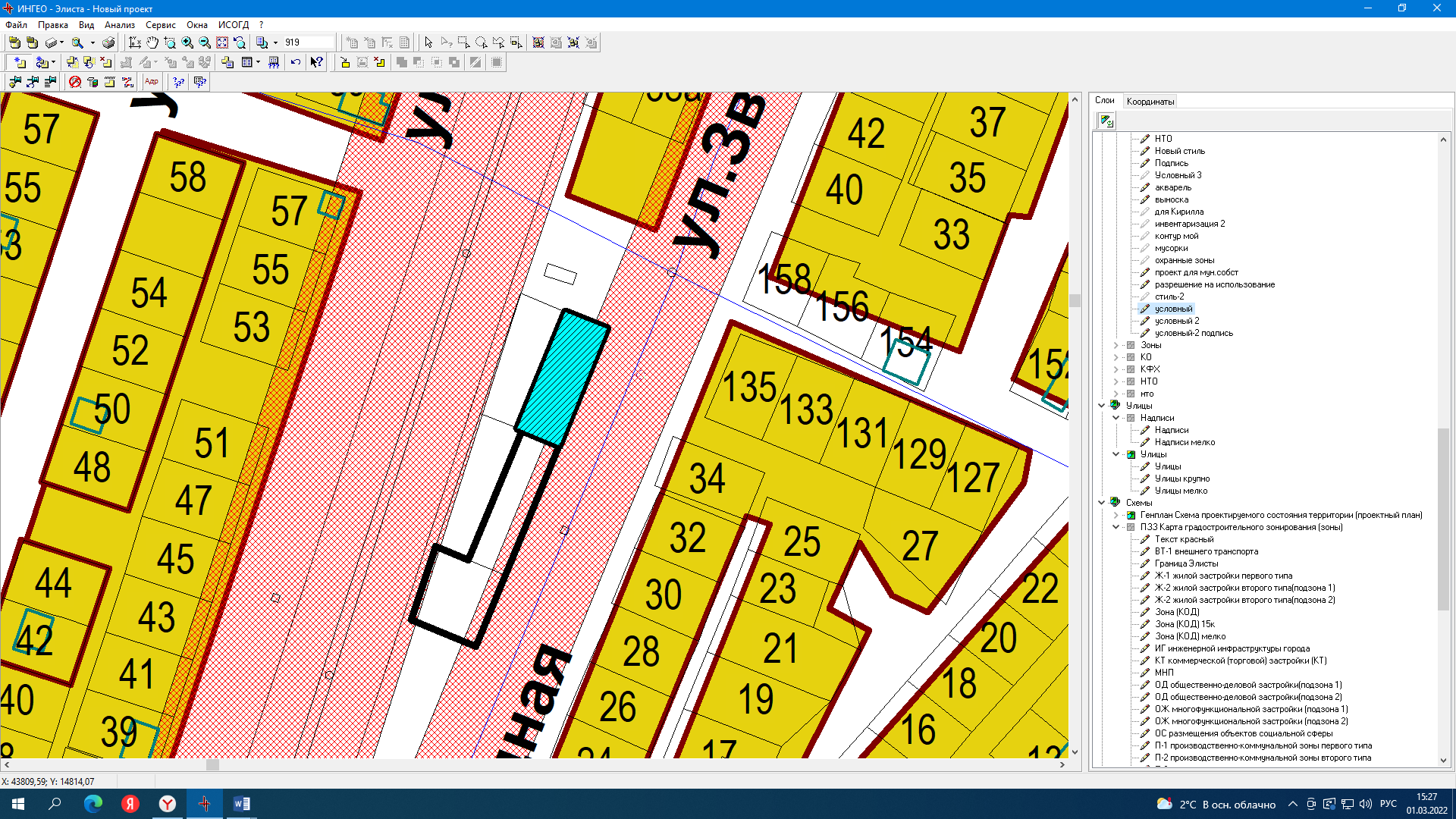 ГП:Изменение в ГП:ГП:Изменение в ГП: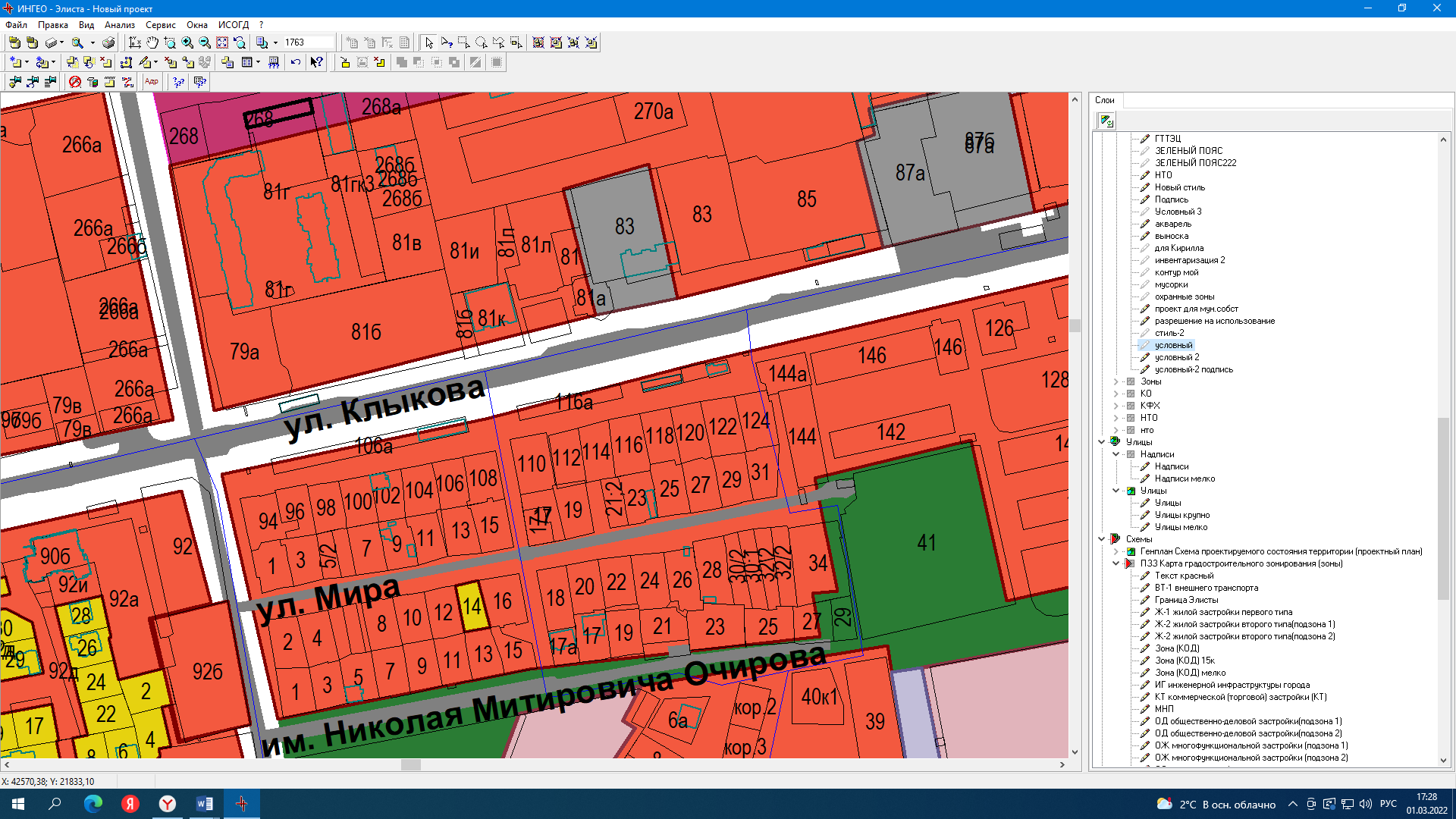 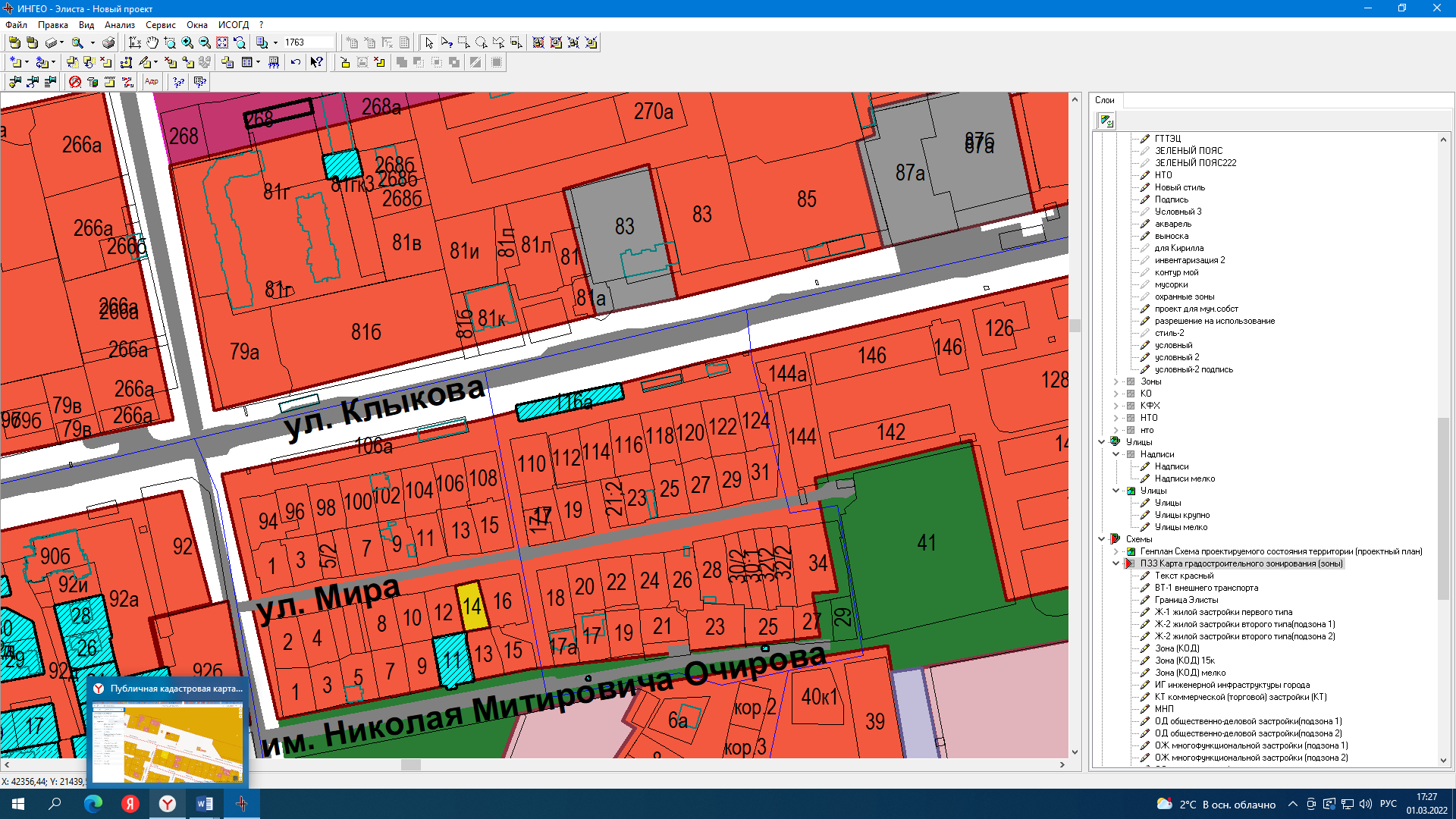 ГП:Изменение в ГП: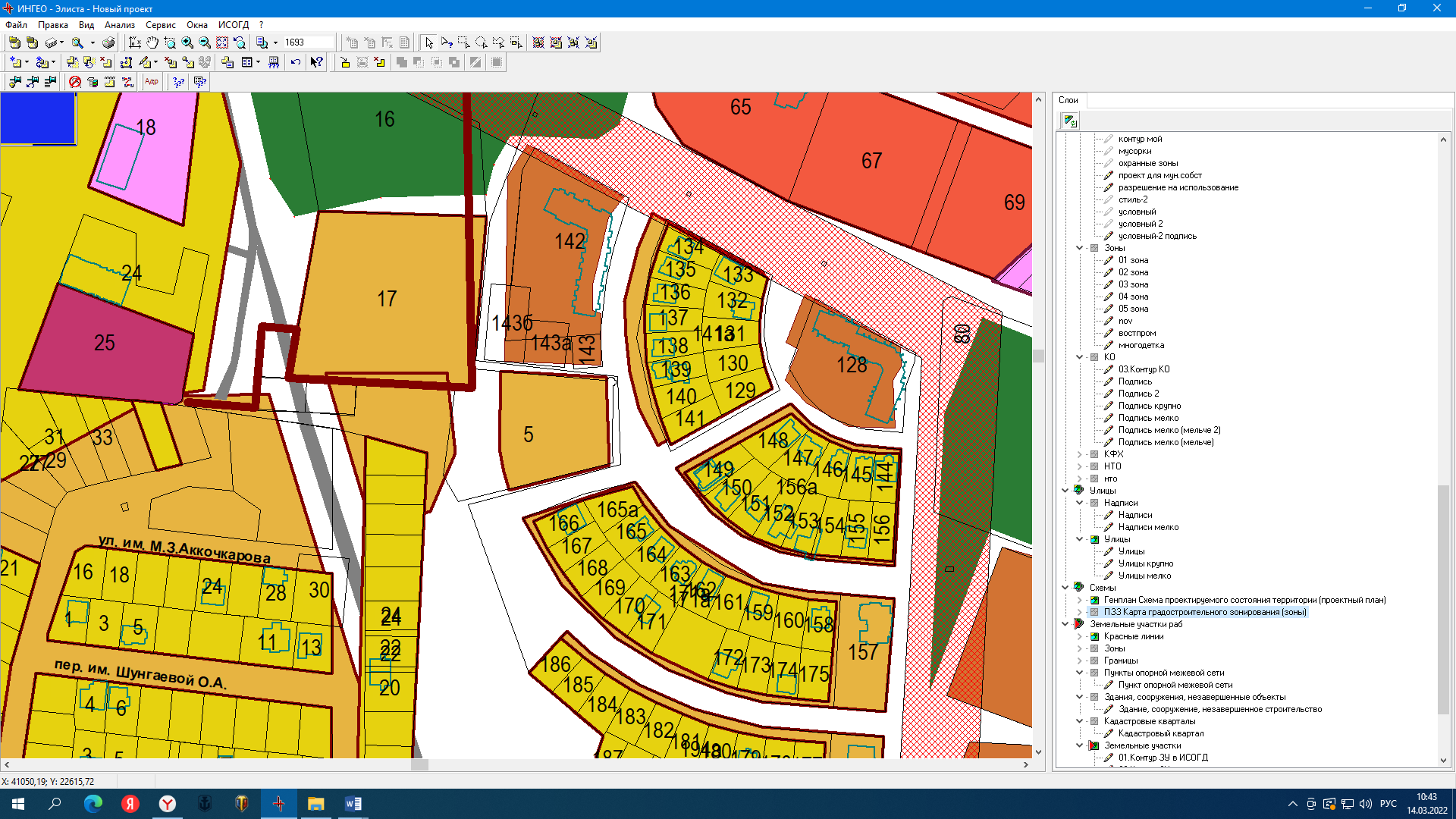 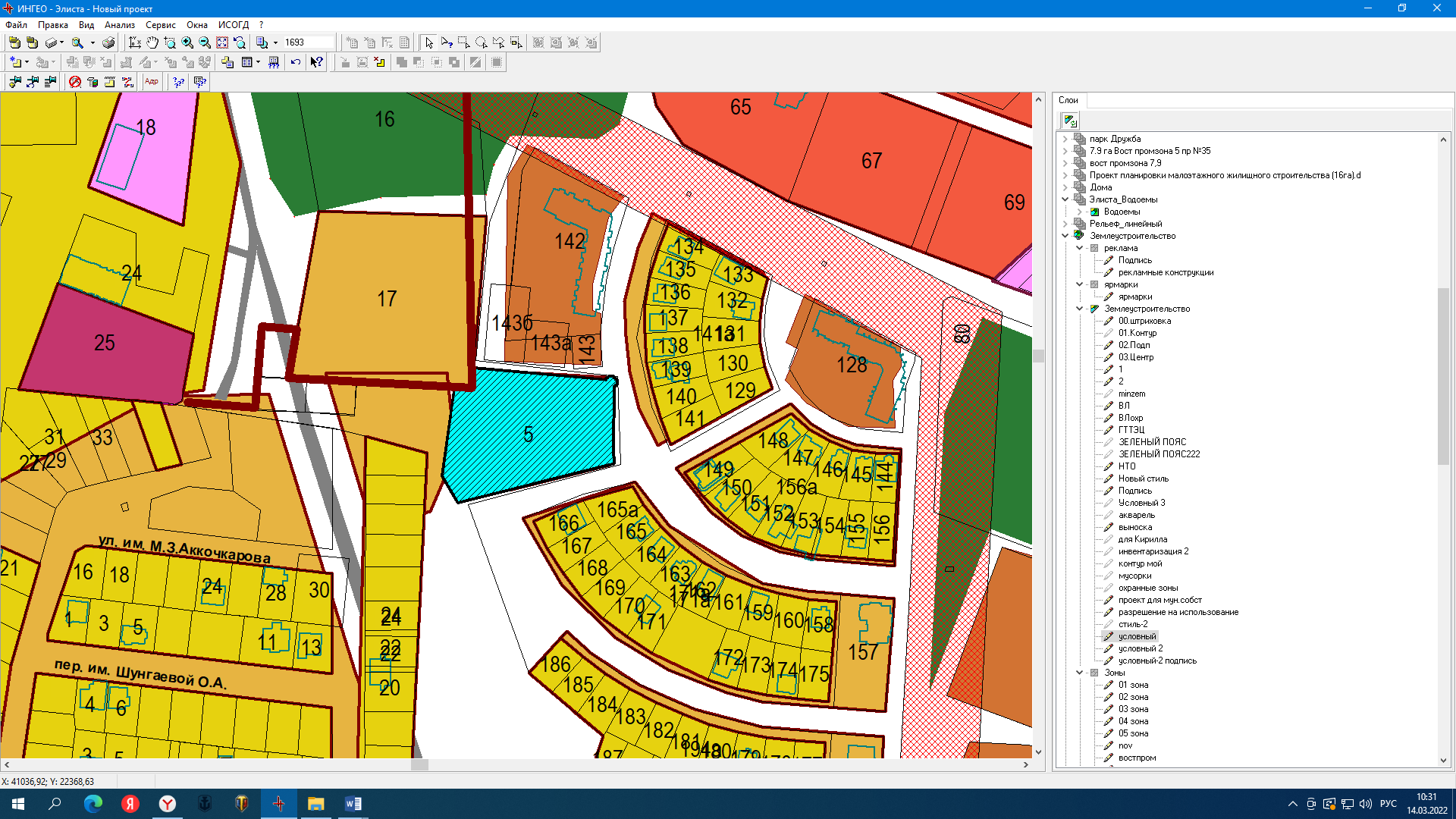 ГП:Изменение в ГП:ГП:Изменение в ГП:ГП:Изменение в ГП:ГП:Изменение в ГП:ГП:Изменение в ГП:ГП:Изменение в ГП:ГП:Изменение в ГП: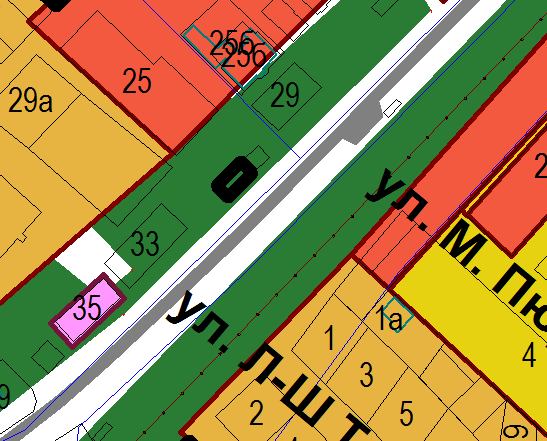 ГП:Изменение в ГП: